物件番号18-1～18-7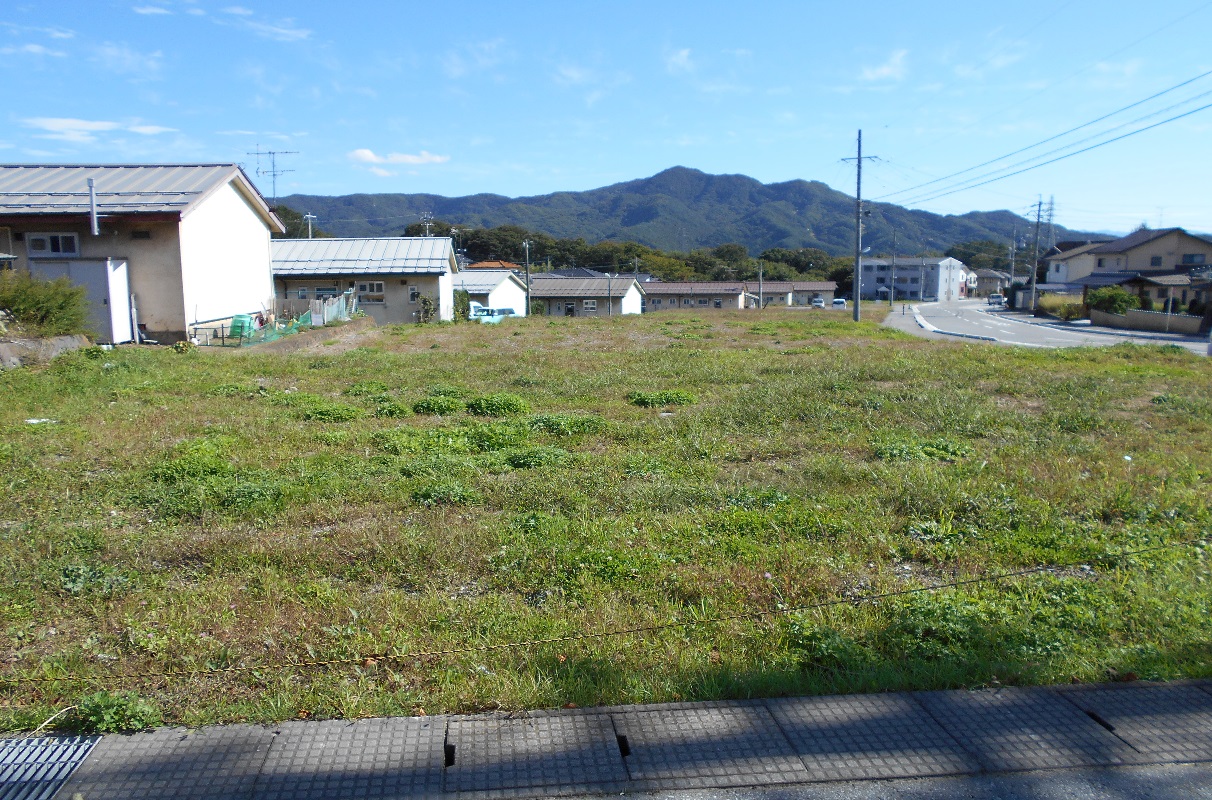 北から南を望む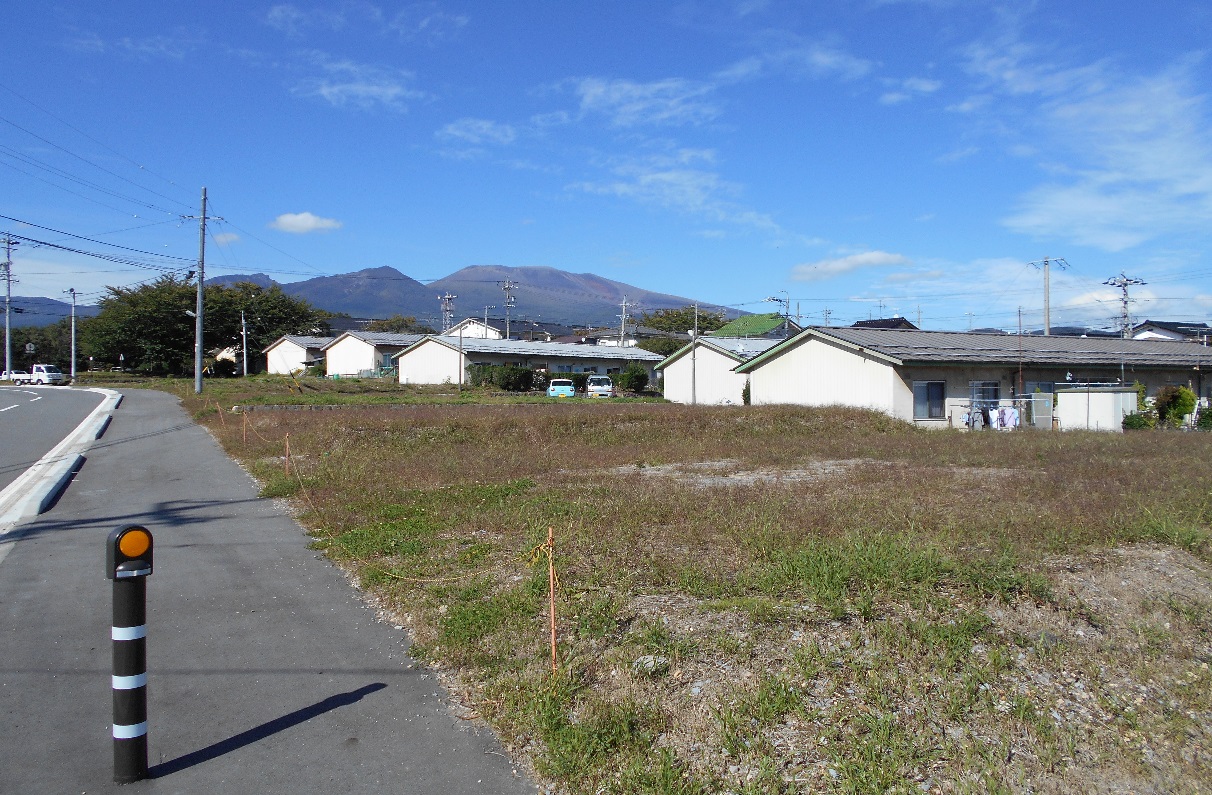 南から北を望む